 T.C.GİRESUN ÜNİVERSİTESİ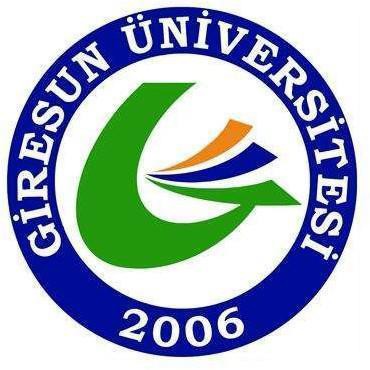               SİVİL HAVACILIK YÜKSEKOKULU MÜDÜRLÜĞÜ    2023 YILI BİRİM ÖZ DEĞERLENDİRME RAPORUGüre Yerleşkesi Merkez/GİRESUNOcak – 20242023 Yılı Kalite İç Değerlendirme Raporu GİRESUN ÜNİVERSİTESİ->SİVİL HAVACILIK YÜKSEKOKULU BİRİM HAKKINDA BİLGİLERGenel Bilgiler İletişim BilgileriBirim Web Adresi: https://sivilhyo.giresun.edu.tr/Tarihsel Gelişim;Giresun Üniversitesi Sivil Havacılık Yüksekokulu Müdürlüğü Yükseköğretim Kurulu Başkanlığının 03.06.2011 tarih 023397 sayılı yazıları ile 28.03.1983 tarih ve 2809 sayılı Kanunun 4633 Sayılı Kanunla değişik ek 30’uncu Maddesine göre Bakanlar Kurulunun 26.09.2011 tarih ve 2011/2276 sayılı kararıyla kurulmuş. 24.10.2011 tarihinde 28094 sayılı ile Resmi Gazetede yayımlanarak Giresun Üniversitesi Sivil Havacılık Yüksekokulu Müdürlüğü kuruluşunu tamamlamak suretiyle yürürlüğe girmiştir. Sivil Havacılık Yüksekokulu Müdürlüğü bünyesinde Sivil Hava Ulaştırma İşletmeciliği Bölümünün açılması teklifimiz Üniversite Senatosunun 29.05.2013 tarih ve 2013-79-07 sayılı kararıyla uygun görülmüş. Yükseköğretim Yürütme Kurulunun 12.06.2013 tarihli toplantısında talebimiz incelenmiş. 2547 sayılı Kanunun 2880 sayılı Kanunla değişik 7/d-2 maddesi uyarınca yapılan teklifimiz uygun görülerek Sivil Hava Ulaştırma İşletmeciliği Bölümünün açılmasına karar verilmiştir. Yükseköğretim Kurulu Başkanlığı 13.10.2015 tarih ve 78850160-101.03.01/56157 sayılı yazıları ekinde alınan 12.10.2015 tarihli Yükseköğretim Yürütme Kurulu Başkanlığı ile Ulaştırma Denizcilik ve Haberleşme Bakanlığı Sivil Havacılık Genel Müdürlüğü arasında imzalanan işbirliği protokolü çerçevesinde oluşturulan Sivil Havacılık Komisyonun 2 nolu görüşü dikkate alınarak alınan karar doğrultusunda, 07.10.2015 tarihli Yükseköğretim Yürütme Kurulunca program adı değişikliği ile koşullar karara bağlanarak Müdürlüğümüz Sivil Hava Ulaştırma İşletmeciliği Bölümünün adı “Havacılık Yönetimi Bölümü” olarak değiştirilmesine karar verilmiştir. Sivil Havacılık Yüksekokulu Müdürlüğü Havacılık Yönetimi Bölümüne 2024 -2025 Eğitim – Öğretim döneminde 30 öğrenci alınabilmesi için Yükseköğretim Kurulu Başkanlığına teklifte bulunulacak olup teklifimiz uygun görülmesi durumunda ise eğitim öğretime başlanması planlanmaktadır. Yüksekokulumuz Kurucu Müdürlüğüne 05.03.2013 tarihinde 879-1564 sayılı atama kararıyla Fen Edebiyat Fakültesi Dekanlığı Öğretim Üyesi Doç. Dr. Hatice KATI atanmıştır. Halen Sivil Havacılık Yüksekokulu Müdürlük görevini ise Mühendislik Fakültesi Dekanlığı Öğretim Üyesi Prof. Dr. Hakan ADATEPE tarafından yerine getirilmektedir. Müdürlüğümüz bünyesinde akademik kadroda 1 Profesör ve 2 Dr. Öğretim Üyesi olmak üzere toplam 3 öğretim üyemiz ve İdari kadroda ise 1 Yüksekokul Sekreterimiz ve 1 Bilgisayar İşletmeni bulunmaktadır. Sivil Havacılık Yüksekokulu Müdürlüğü Güre Kampüsünda Gaziler Mahallesi Ahmet Başkan Sokak No:27 28200 Merkez / GİRESUN adresinde hizmet vermektedir.Kanıtlar1.2. A-SHYO Bakanlar Kurulu Kararı Yayımlanması 1.2.B-SHYO Bakanlar Kurulu Kararı Yayımlanma ListesiS.NOÜNVANIADI SOYADIGÖREVİTELMAİL1Prof. Dr.Hakan ADATEPEYüksekokul Müdürü04543101707hakan.adatepe@gireusun.edu.tr2Prof. Dr.Mehmet Galip İÇDUYGUYüksekokul Müdür Yardımcısı04543101709mehmet.icduygu@giresun.edu.tr3Yüksekokul SekreteriMuharrem ESENKAYAYüksekokul Sekreteri04543101708muharrem.esenkaya@giresun.edu.trMisyonu, Vizyonu, Değerleri ve Hedefleri         Misyon       Bu bölümde, havacılık sektöründeki işletmelerin yönetiminde ve yer hizmetlerinde çalışması amaçlanan; düşünsel ve hızlı karar verebilen, kavramsal düşünme yeteneğine sahip olmakla birlikte aynı zamanda operasyonel düzeydeki faaliyetlere hâkim olabilen çok yönlü yönetici adaylarının yetiştirilmesi amaçlanmaktadır. Ayrıca sorumluluk alan, katılımcı bir liderlik yaklaşımı ve takım çalışması ile birlikte hep daha iyi olmayı hedefleyen çalışanlar yetiştirmek bölümün amaçlarındandır. Öğrenciler derslerde öğrendikleri bilgilerini stajlarında kazandıkları tecrübe ile de pekiştireceklerdir. Böylece mezun olduklarında ise bu görevleri başarıyla üstlenecek kapasitede yetişmiş personeller olacaklardır. Derslerde ise havacılık sektörü üzerine yazılmış kitaplar, bilimsel makaleler, haberler, vaka çalışmaları, tarihçeler gibi çeşitli kaynakların kullanılması hedeflenmektedir. Böylece öğrencilerin bilgi birikimi kazanmasının yanında bilgiyi arama ve işlerine yarayacak bilgiyi seçebilme becerilerini de geliştirmekle birlikte havacılık sektöründe faaliyet gösteren işletmelerde orta ve üst düzey yöneticilerin sorumluluk alanları ile görevlerini örneklerle inceleme imkânını sahip olacaklardır.       Sivil Havacılık Yüksekokulu Müdürlüğümüz öğrencilerinin yetiştirilmesinde sorumlu olduğu kadar başta Giresun İlimiz ve çevresi olmak üzere ulusal ve uluslararası sahada ihtiyaç duyulan alanlarda personel yetiştirmesine bilimsel katkıyı sağlamak, güncel yöntem ve teknikler kullanarak alanlarında yeterliliklerin kazanılmasına yönelik planlar yapmak, projeler üretmek suretiyle yetkin oldukları alanlarda daha da etkin olunması hedeflemektedir.       Vizyon       Üniversitemiz Sivil Havacılık Yüksekokulu Müdürlüğü ülkemizde gelişmekle birlikte son yıllarda büyük bir ilerleme ivmesi gösteren havacılık sektörünün ihtiyaç duyduğu yönetici ve teknik personelin yetiştirilmesi amacıyla 24.10.2011 tarih ve 28094 sayılı Resmi Gazetede yayımlanarak GİRESUN Merkez Kampüsünde Sivil Havacılık Yüksekokulu Müdürlüğü kuruluşunu tamamlamıştır. Müdürlüğümüz uhdesinde Lisans düzeyinde ve eğitim dili ise Türkçe olan Havacılık Yönetimi programı bulunmaktadır. Havacılık yönetiminin kavranması ve ilkelerinin içselleştirilmesi suretiyle, ilmi geçmişinden ve tarihi derinliğinden haberdar, gününü anlayan, çevresini aydınlatan, yarınları için planları olan, toplumun tüm katmanlarına hitap eden, değişen ve sürekli gelişen hayat şartlarının farkında olan, geleceğe yönelik projeler üreten, grup çalışmasını teşvik eden, şeffaf, katılımcı ve paylaşımcı bir yönetime sahip, sürekli olarak kendini yenileyen bireyler yetiştirmektir. Amacımız Üniversitemizin öğrencisi ve mensubu olunmaktan gurur duyulan seçkin bir Yüksekokul olmayı hedeflemektir.       Değerlerimiz       Ulusal değerlere bağlılık, Atatürk İlkeleri ve İnkılâpları doğrultusunda Atatürk milliyetçiliğine bağlılık,  öz saygı ve insana saygı, hoşgörü, emeğe saygı ve başarıyı takdir, açıklık ve doğruluk, insan kaynaklarımıza güven, yasa, yönetmelik ve kurumsal düzenlemelere uygunluk, görev bilinci ve sorumluluğu,  doğaya saygı, niteliğin nicelikten üstün olduğunu benimseme,  bireylerin inisiyatif kullanması, alçak gönüllülük, kaliteyi bir yaşam tarzı olarak benimseme,  değişime açık sürekli gelişmeden yana olma,  katılımcı ve paylaşımcı olma,  kurumunu benimseme ve temsil etme, demokratik tutum ve davranışları özümseyen, öğrenci merkezli eğitim anlayışı, yaratıcılık ve üretkenlik, paylaşım, dayanışma ve sorun çözmede bireyler ile birimler arasında etkili iletişim,  öğrenen organizasyon olmayı ve bilgiyi paylaşmayı ilke edinme, hizmet sunduğumuz kişi ve kurumların memnuniyetini ön plânda tutma, şikâyet etmek yerine çözüm üretme ve uygulama, toplumsal, kültürel ve sanatsal duyarlılık, adalet ve özgürlükten yana olma, ahlâkî değerlere bağlılık,  akılcı ve bilimsellik.       Stratejik Hedeflerimiz       Eğitim-öğretim kalitesini geliştirerek ülkenin ihtiyaç duyduğu nitelikli bireyler yetiştirmek, nitelikli bilimsel araştırma ve proje sayısını arttırmak, üniversitemizin toplumsal katkı sağlamaya yönelik faaliyetlerine katkı sağlamak.       Üniversitemizin “2020-2024 Stratejik Planında” Misyonu; ”millî ve evrensel değerler ışığında, ülkemizin stratejik hedefleri doğrultusunda eğitim, bilim, sanat ve kültür alanlarında tüm çalışanlarının katılım ve destekleriyle çağdaş bilgi teknolojileri ve altyapı donanımlarını kullanarak; öz güveni yüksek, araştırmacı, girişimci ve çözüm üreten bireyler yetiştirmek; sosyal, kültürel ve ekonomik değerleri öne çıkararak yerel, bölgesel ve ulusal kalkınmaya, insan yaşamına, çevreye ve doğaya sürdürülebilir katkılar sunmak” Vizyonu; “çağdaş ve yenilikçi bilgi üretimine ulusal ve uluslararası düzeyde katkı sunabilen, bölgesinde birinci sırada tercih edilen uluslararası öneme sahip bir üniversite olmak”, Stratejik Amaçları; “eğitim öğretim faaliyetlerini güçlendirmek, kalite güvence sistemi çerçevesinde kurumsal kapasiteyi güçlendirmek, bilimsel araştırma ve geliştirme faaliyetlerini güçlendirmek, toplumsal katkı sağlayacak hizmet ve ürünleri desteklemek, fiziki mekân ve teknolojik altyapıyı geliştirmek” olarak belirlenmiştir. Bu doğrultuda, stratejik planda yer alan üniversitemiz misyon, vizyon, stratejik amaç ve hedefleri ile Yüksekokulumuzun misyon-vizyon ve stratejik hedeflerinin örtüştüğü ve birbirlerini desteklediği görülmektedir.        Eğitim ve Öğretim Hizmeti Sunan Birimleri         Giresun Üniversitesi Sivil Havacılık Yüksekokulu Müdürlüğü Yükseköğretim Kurulu Başkanlığının 03.06.2011 tarih 023397 sayılı yazıları ile 28.03.1983 tarih ve 2809 sayılı Kanunun 4633 Sayılı Kanunla değişik ek 30’uncu Maddesine göre Bakanlar Kurulunun 26.09.2011 tarih 2011/2276 sayılı kararıyla kurulmuş. 24.10.2011 tarihinde 28094 sayılı ile Resmi Gazetede yayımlanarak Giresun Üniversitesi Sivil Havacılık Yüksekokulu Müdürlüğü kuruluşunu tamamlamak suretiyle yürürlüğe girmiştir. Yükseköğretim Yürütme Kurulunca Sivil Hava Ulaştırma İşletmeciliği Bölümünün adı Havacılık Yönetimi Bölümü olarak değiştirilmiştir. Sivil Havacılık Yüksekokulu Müdürlüğü Havacılık Yönetimi Bölümünün eğitim dili Türkçe olup 2024-2025 Eğitim – Öğretim döneminde 30 öğrenci alımı için Yükseköğretim Kurulu Başkanlığına müracaatta bulunulacak öğrenci verilmesi durumunda ise eğitim öğretim faaliyetine başlanması planlanmaktadır. Misyonu yerine getirme görevi başta Yüksekokulumuz yönetimi olmak üzere Havacılık Yönetimi Bölüm Başkanlığı ve öğretim üyelerinindir. Öğrencilere ve üst yöneticilere karşı birinci derecede sorumlu olan ise Yüksekokulumuz yönetimidir.          Araştırma Faaliyetlerinin Yürütüldüğü Birimleri        Yüksekokulumuzun eğitim - öğretim ve bilimsel faaliyetleri için Üniversitemizin Güre Yerleşkesinde bulunan Spor Bilimleri Fakültesi binasında Yüksekokulumuza tahsis edilen çalışma ofislerinde yürütülmektedir. Yüksekokulumuza ait henüz bir hizmet binası ve AR-GE birimi için yer tesis edilmemiştir. Yüksekokulumuz gelişmeye ve büyümeye açık yönlü bir eğitim kurumudur.        Birimin Organizasyon Yapısı         Yüksekokulumuzun organizasyon şeması iç ve dış paydaşlarının inhası üzerinden “web sitesinde”, "Yönetim" sekmesi başlığı altında verilen alt sekmeler vasıtasıyla, kurumsal yapıya ait iş ve işlemler için "İş Akış Süreçleri ve Şemaları" yine “Yüksekokul” sekmesi başlığı altından kamuoyu ile paylaşılmıştır. Yüksekokul bünyesinde bulunan komisyonlar ise Akreditasyon ve Kalite Komisyonu, Akademik Teşvik Başvuruları İnceleme Komisyonudur.         Kanıtlar1.6.A-Sivil Havacılık Yüksekokul Müdürlüğü Akademik ve İdari Teşkilat ŞemasıGiresun Üniversitesi Sivil Havacılık Yüksekokul Müdürlüğü Genel İşleyiş Şeması        İyileştirmeye Yönelik Çalışmalar         Yüksekokulumuzun kalite süreçlerinin geliştirilmesi, denetimi ve iyileştirmesi faaliyetlerini yürütmek üzere Akreditasyon ve Kalite Komisyonu kurulmuş ve Yüksekokulumuzun Web sitesinde yayımlanmıştır. Yüksekokulumuzun kurumsal hafızasının daha görünür hale getirmeye yönelik bilgi, doküman, kaynak gibi eklemeler ve düzenlemeler web sayfasında yapılmıştır. Yüksekokulumuzun akademik ve idari personelinin nitelik ve nicelik yönünden geliştirilmesinde yönelik çalışmalar yapılmaktadır. Akademik kadromuzun güçlendirilmesi için 2023 yılı içerisinde alanında yetişmiş bir Doktor Öğretim Üyesinin kadromuza katılması sağlanmış ve akademik kadronun güçlendirilmesi için alandaki çalışmalarımız devam etmektedir. 2024 Yılı içerisinde ise alanda yetişmiş iki Doktor Öğretim Üyesi olmak üzere tüm akademik ünvanlarda öğretim üyelerinin kadromuza katılması yönünde çalışmalarımız devam etmektedir. Yüksekokulumuzda henüz eğitim ve öğretim faaliyetine başlanılamadığından akademik kadronun güçlendirilmesi için gerekli olan çalışmalımız devam etmektedir. LİDERLİK, YÖNETİŞİM VE KALİTE A.1. Liderlik ve Kalite A.1.1. Yönetim modeli ve idari yapı        Giresun Üniversitesinin Yönetim Sistemi Politikası Akreditasyon, Akademik Değerlendirme ve Kalite Koordinatörlüğü’nün web sitesi üzerinden kamuoyu ile (iç ve dış paydaşlar) paylaşılmıştır. Giresun Üniversitesi Sivil Havacılık Yüksekokulu Müdürlüğü de bu politikayı “Yönetim Sistemi Politikası” olarak benimsemiştir. Yüksekokulumuz geçmiş yıllardaki Birim Öz Değerlendirme Raporlarında da ifade edildiği gibi, Yüksekokulumuzun yönetim sistematiği 2547 sayılı “Yükseköğretim Kanunu” ve “Üniversitelerde Akademik Teşkilat Yönetmeliği” hükümleri gereğince oluşturulmuştur. Kurum organları; Müdür, Yüksekokul Kurulu ve Yüksekokul Yönetim Kurulundan oluşmaktadır. Yüksekokul yöneticileri ise Müdür, Müdür Yardımcıları, Yüksekokul Sekreteri, Bölüm Başkanları, Anabilim Dalı Başkanlarıdır. Yüksekokulun yönetim ve idari yapılanmasını gösteren ilgili “organizasyon şeması “Yüksekokulumuzun web sayfasında kamuoyu ile (iç ve dış paydaşlar) paylaşılmıştır. Yine mezkûr şema ile ilgili görev tanımları ve iş akış şemaları, 2547 Sayılı “Yükseköğretim Kanunu” ve "Üniversitelerde Akademik Teşkilat Yönetmeliği" hükümleri gereğince tespit edilmiş olup, ilgili “görev tanımları” da Yüksekokulumuzun web sayfasında iç ve dış paydaşlarımız ile paylaşılmıştır.        KanıtlarYönetim Sistemi PolitikasıSivil Havacılık Yüksekokulu Akademik ve İdari Teşkilat Şeması  Sivil Havacılık Yüksekokulu Akademik ve İdari Görev Tanımları A.1.2. Liderlik        Yüksekokulumuzda eğitim ve öğretim faaliyetlerinin planlanması, akademik ve idari personele yönelik sorumlulukların tanımlanması ve takip edilmesi, paydaşlara yönelik iş ve işlemlerin planlanması, toplumsal katkı politikasına yönelik çalışmaların takibi, teknik ve fiziksel altyapının geliştirilmesine yönelik çalışmaların koordinasyonu birim yöneticilerinin koordinasyonu ile gerçekleştirilmektedir. Yüksekokulumuzda "2023 Yılı Kurum Öz Değerlendirme Raporu’nda da ifade edildiği gibi, ilgili mevzuatlar gereğince, birimimizin kalite süreçleri açısından gelişim, denetim ve iyileştirme faaliyetlerini yürüten ve denetleyen, “Birim Kalite Komisyonu” oluşturulduğu ifade edilmiştir. Bu süreç Yüksekokulumuzda 2018 yılından itibaren bir kalite kültürü ve ikliminin tesis edilmeye çalışıldığının göstergesidir. Üniversitemizin Akreditasyon, Akademik Değerlendirme ve Kalite Koordinatörü ve Birimimiz Kalite Komisyonu ile koordineli kalite çalışılmaya gayret gösterilmektedir. İlgili birimler ile koordineli çalışmadan dolayı birimimizin kalite güvencesi sistemi ve kültürünün oluşturma konusunda sahipliği ve motivasyonu artarak devam edecektir. Birim Kalite Komisyonu yapmış olduğu toplantılar ile 2023 yılı Sivil Havacılık Yüksekokulu Birim Faaliyet Raporu ve Birim Öz Değerlendirme Raporunu hazırlamış, raporda Yüksekokulumuzun kalite süreçleri açısından güçlü ve iyileştirmeye dönük yönleri tespit edilerek, hazırlanacak eylem planında hedef olarak yer verilmesi planlanmıştır. Yüksekokulumuz bünyesinde faydalanılan liderlik özelliklerini ölçme ve izlemeye dönük bir sistem ve program bulunmaması da geliştirmeye açık bir yöndür.       KanıtlarSHYO 2023 Yılı Birim Faaliyet RaporuA.1.3. Kurumsal dönüşüm kapasitesi     Yüksekokulumuzda yükseköğretim ekosistemi içerisindeki değişimler, küresel eğilimler, ulusal hedefler ve paydaş beklentileri dikkate alınmaktadır. Bu yönelimler doğrultusunda, yönetimsel yetkinlikler, birimin amaç, misyon, vizyon ve hedefleri dikkate alınarak, birimin yeni ve değişen çevreye uyum sağlamasına yönelik çalışmalar planlanma aşamasındadır. Bu hususlar ise Yüksekokulumuz gelişmeye açık yönünün bir göstergesidir.A.1.4. İç kalite güvencesi mekanizmaları        Üniversitemiz Akreditasyon Akademik Değerlendirme ve Kalite Koordinatörlüğü tarafından hazırlanan 30.12.2020 tarih ve 193-11 numaralı Üniversitemiz Senatosunda kabul edilen “Birim Kalite Komisyonları Yönergesinin dördüncü maddesi gereğince Yüksekokulumuzda “Birim Kalite Komisyonu” oluşturmuştur. Komisyon üyeleri belirlenirken, ilgili mevzuat hükümleri, liyakat, meritokrasi ve komisyonda Yüksekokulumuz birim/bölümlerinin en az bir kişi ile temsiline azami ölçüde dikkat edilmiştir. Yüksekokulumuz iç ve dış paydaşlarına açık “web sitesinde” yeni düzenlemeler yapılmıştır. Yapılan bu düzenlemeler ile “Akreditasyon ve Kalite” sekmesi altında “Birim Kalite Komisyonu” üyelerinin isimleri ve kalite süreçleri ile ilgili bilgi ve düzenlemeler yer almaktadır. Yüksekokulumuzun Birim Öz Değerlendirme Raporları, Yüksekokulun “Kalite” sekmesi başlığı altında verilen alt sekmeler vasıtasıyla “web sitesi” üzerinden kamuoyu ile (iç ve dış paydaşlar) paylaşılmıştır.  Eğitim-öğretim, araştırma-geliştirme, toplumsal katkı ve diğer öncelikli alanlardaki ölçme, değerlendirme ve sürekli iyileştirme faaliyetleri için Planlama, Uygulama, Kontrol Etme, Önlem Alma (PUKÖ) döngüsünün tesis edilmesi için Yüksekokulumuzun bölüm/ana bilim dalı tarafından yıllık faaliyet raporları tanzim edilmektedir. Bu raporlardan hareketle Yüksekokulumuzun yıllık faaliyet raporu hazırlanarak ilgili kurullarda onaylanmaktadır. Yüksekokulumuzda tüm araştırma-geliştirme çalışmaları, “Giresun Üniversitesi Akademik Bilgi Sistemi” yazılımları ile izlenmekte, araştırma ve geliştirme süreçlerinin tamamı (harcamalar dâhil) elektronik ortamda (ÜBYS) yürütülmektedir. Yüksekokulumuz öğretim elemanları tarafından geliştirilen araştırma-geliştirme etkinliklerinin uygulanması, planlanması ve kontrol edilmesi, Üniversitemiz “BAP Koordinasyon Birimi” tarafından yerine getirilmektedir. Bu süreçte elde edilen sonuçlar değerlendirilerek, aksayan yön/yönler hususunda ilgili önlem/önlemler yine BAP Koordinasyon Birimi tarafından alınmaktadır. Yüksekokulumuzun kaynakların paylaşımında tüm bölümler ve ana bilim dalı arasında eşit bir dağılım gözetilmesine özen gösterilmektedir. Bu amaçla bölümlerden düzenli aralıklarla ihtiyaç listeleri istenmekte ve gerekli olan alımlar bütçe imkânları doğrultusunda öncelikli olarak belirlenen ihtiyaç listeleri doğrultusunda yapılmaktadır.         KanıtlarBirim Kalite Komisyon Üye Listesiİş Akış Şeması Web Sayfasında Yayımlandığına Dair GörselSivil Havacılık Yüksekokulu Akademik ve İdari Görev TanımlarıSivil Havacılık Yüksekokulu Müdürlüğü Görev DağılımlarıSivil Havacılık Yüksekokulu Müdürlüğü Genel İşleyiş ŞemasıSHYO 2023 Yılı Birim Faaliyet RaporuA.1.5. Kamuoyunu bilgilendirme ve hesap verebilirlik        İç ve dış paydaşlarımıza karşı olan sorumluluk ve şeffaf yönetim anlayışımız gereği, Yüksekokulumuzun eğitim-öğretim, araştırma-geliştirme faaliyetlerinin güncel verileri, “Yüksekokul Yönetim, Akademik, Akreditasyon ve Kalite, Personel İşleri, Öğrenci İşleri,  ana sekmeleri ve bu sekmelere bağlı alt sekmeler hâlinde kurumsal web sitemiz üzerinden kamuoyu ile paylaşılmıştır Bu paylaşım ile iç ve dış paydaşlarımızın kurumumuza ait güncel bilgi ve verilere kolaylıkla ulaşımına imkân ve olanak verilmektedir. Kamuoyuyla paylaşılan bilgilerin doğruluğu ve güncelliği; birimlerimiz/bölümlerimiz arasındaki yazışma ve bilgi dolaşımındaki entegrasyonu sağlayan ÜBYS (Üniversite Bilgi Yönetim Sistemi) sistemi üzerinden sağlanmaktadır. Bu raporun ilgili kısımlarında özellikle dile getirildiği gibi Yüksekokulda şeffaflık ve hesap verilebilirlik adına yapılan işlemler akademik ve idari personele ve sonuçları ise kamuoyu ile paylaşılmaktadır.A.2. Misyon ve Stratejik Amaçlar A.2.1. Misyon, vizyon ve politikalar        Üniversitemizin “2020-2024 Stratejik Planı“ ve bu raporun 1.3 kısmında da belirtilen Yüksekokulumuzun “misyon, vizyon, değer ve stratejik hedefleri” ile de örtüşmektedir. Yüksekokulumuz, Türk eğitim sisteminin temel ögelerinden birisi olan eğitimli ve kaliteli bireylerin yetiştirmesine hizmeti vermek suretiyle hem ülkenin hem de bölgenin sosyal, kültürel ve ekonomik kalkınmasına katkıda bulunmaktadır. Yüksekokulumuzun talep edilen yeni misyonları içeren taslaklar, Yüksekokulumuzun Yönetim Kurulunda görüşüldükten sonra Üniversite Senatosunda karara bağlanmak suretiyle yürürlüğe konulmaktadır. Birinci Kısım 1.7’de de ifade edildiği gibi 06.01.2020 tarihinde Üniversitemizde "Akreditasyon, Akademik Değerlendirme ve Kalite Koordinatörlüğü" kurulmuş ve üniversite genelinde akreditasyon, akademik değerlendirme ve kalite çalışmaları bir sistematiğe bağlanmıştır. Akreditasyon, Akademik Değerlendirme ve Kalite Koordinatörlüğü nezaretinde, Üniversitemizin akreditasyon, akademik değerlendirme ve kalite süreçlerini yönetmek üzere “Kalite Güvencesi, Eğitim Öğretim, Araştırma ve Geliştirme, Toplumsal Katkı ve Yönetim Sistemi” alt komisyonları oluşturulmuş; 30.12.2020 Tarih ve 193-7 Sayılı Üniversitemiz Senatosunda görüşülüp komisyonların görevleri Kalite Güvencesi Yönergesi ile tespit edilmiştir. İlgili politikalara hem “Akreditasyon, Akademik Değerlendirme ve Kalite Koordinatörlüğünün "Politikalar" sekmesinden hem de Yüksekokulumuzun "web sitesinden ulaşılabilmektedir. Bu politikalar Yüksekokulumuzun giriş katında yer alan duyuru panolarında da asılıdır. İç ve dış paydaşlarla ilan yoluyla duyurumu yapılarak yayılımı sağlanmaktadır. Üniversitemizin “Kalite Güvence Sistemi Politikası” ile Yüksekokulumuz misyon, vizyon, değer ve stratejik hedefi ile uyum göstermektedir. Yine Yüksekokulumuzun stratejik hedefi olarak belirlenen ‘nitelikli eğitimli insan yetiştirme, katılımcı yönetim, öğrenci merkezlilik, uluslararasılaşma odağı, üst düzeyde araştırma ve geliştirme olanakları sağlama, şeffaflık ve hesap verebilirlik’ ilkeleri de Üniversitemizin Akreditasyon, Akademik Değerlendirme ve Kalite Koordinatörlüğünün web sitesinde yer alan yukarıdaki paragrafta zikredilen politikaları ile de bütünlük göstermektedir.       KanıtlarKalite Güvence YönergesiBirim Kalite Komisyonları YönergesiPolitikalarMisyon, Vizyon, Amaç ve Hedeflerin Web Sayfasında PaylaşılmasıA.2.2. Stratejik amaç ve hedefler        Üniversitemizin “2020-2024 Stratejik Planı“ve bu raporun 1.3 kısmında da belirtilen Yüksekokulumuzun “misyon, vizyon, değer ve stratejik hedefleri” örtüşmektedir. Üniversitemiz stratejik plan çalışmaları Üst Yönetim, Strateji Geliştirme Komisyonu ve Strateji Geliştirme Daire Başkanlığı koordinasyonu ile yürütülmektedir. Stratejik planda yer alan, amaç ve hedeflere bağlı olarak belirlenen performans göstergeleri düzenli olarak ilk altı aylık izleme raporu, on iki aylık değerlendirme raporu çerçevesinde izlenmekte ve değerlendirilmektedir. İlgili performans göstergeleri, iş birliği olarak tanımlanan birimlerden, GÜYBİS Yönetim Bilgi Sistemi üzerinden toplanmaktadır. Bu bağlamda, stratejik planda Yüksekokulumuzda iş birliği atanan performans göstergeleri düzenli olarak izleme ve değerlendirme dönemlerinde sisteme girilmektedir. Sisteme girilen veriler çerçevesinde gerekli önlemler alınmaktadır. Üniversitemiz stratejik plan çalışmalarında, 2021 yılında bir ilk olarak Stratejik Plan İzleme ve Değerlendirme Komisyonu kurulmuştur.        KanıtlarStratejik Plan İzleme ve Değerlendirme ToplantısıStratejik Plan Performans Göstergelerinin GÜYBİS’e YüklenmesiA.2.3. Performans yönetimi        Üniversitemizde, kurumsal izleme ve değerlendirme süreçlerini güçlendirmek üzere; stratejik yönetim, kalite güvencesi sistemi, performans esaslı bütçe, iç kontrol, risk yönetimi ve süreç yönetimi aşamalarında veri toplama ve analizi noktasında Giresun Üniversitesi Yönetim Bilgi Sistemi (GÜYBİS) kullanılmaktadır. Bu sistemle birlikte, ilgili performans göstergeleri, stratejik planlama özelinde iş birliği yapılan birimlerden; kalite çalışmaları özelinde ise kalite elçilerinden alınan bilgilerle izlenmektedir. Bu bağlamda, Yüksekokulumuzda izleme ve değerlendirme zamanlarında sistem üzerinden veriler girilmek üzere süreçler yapılandırılmıştır. Performans yönetimi hususunda, Yüksekokulumuzun ilgili kurul ve komisyonlarında süreçler gündeme alınmakta ve gerekli önlemler alınmaktadır.       KanıtlarBirim Öz Değerlendirme Raporlarının GÜYBİS Üzerinden Alınması İle İlgili GörselA.3. Yönetim Sistemleri A.3.1. Bilgi yönetim sistemi        Üniversitemiz genelinde 2023 yılının ikinci yarısından itibaren “Üniversite Belge Yönetim Sistemi” kullanılmakta olup bu sistem aracılığı ile birimlerimiz/bölümlerimiz arasındaki yazışma ve bilgi dolaşımındaki entegrasyon sağlanmıştır. “E-imza” uygulaması ile Yüksekokulumuz alt ve üst birimlerinin her türlü yazışması bu kanalla güvence altına alınmıştır. Yine Üniversitemizin kalite politikaları gereği Üniversitemiz geneli Yüksekokulumuz özelinde “Ünipa Öğrenci Bilgi Sistemi”, “Mezun Öğrenci Bilgi Sistemi”, “Akademik Bilgi Veri Yönetim Sistemi”, “BAP Proje Yönetim Sistemi”, “GÜYBİS Yönetim Bilgi Sistemi”, “Netiket Personel Bilgi Sistemi”, “Kütüphane Dijital Arşiv Yönetimi” gibi çeşitli tür ve derecede işlevi olan bilgi yönetim sistemi mekanizmaları ihdas edilmiş olup bu mekanizmalar aracılığı ile yapılan her türlü iş ve eylemler, gerek Yüksekokulumuz akademik-idari personeli tarafından ilgili yasal mevzuat ve uygulamalar çerçevesinde yerine getirilmektedir. Üniversitemizin Senatosu tarafından uzaktan okutulmasına karar verilen ders için tüm akademik birimlerce Adobe Connect Moodle Sistemi kullanılmaktadır.  İlgili sistemin kullanımı 2021 yılında da kısmen devam etmiştir. “Üniversitemiz 2019 Kurum İç Değerlendirme Raporu’nda ayrıntılarıyla açıklandığı gibi, genelde Üniversitemizde özelde ise Yüksekokulumuzda bilgi güvenliği ve güvenirliğini sağlamaya yönelik uygulamalar; Bilgi İşlem Daire Başkanlığının yürütücüsü olduğu, “6698 sayılı Kişisel Verilerin Korunması Kanunu (KVKK)” kapsamında yapılmaktadır. Üniversitemizin bu kapsamda “KVK Politikası” bulunmaktadır ve politika Üniversitemiz resmî web sayfasında yayımlanmak suretiyle iç ve dış paydaşlarımız ile paylaşılmıştır.       KanıtlarEBYS Giriş Modülü Web Ekran GörüntüsüÖğrenci Bilgi Sistemi Giriş Modülü Web Ekran GörüntüsüUzaktan Öğretim Sistemine GirişKişisel Verilerin Korunması KanunuKişisel Verilerin Korunması ve Gizlenmesi PolitikasıA.3.2. İnsan kaynakları yönetimi        Yüksekokulumuzda atama, yükseltme ve görevlendirme iş ve işlemleri, “2547 sayılı Yükseköğretim Kanunu, Öğretim Üyeliğine Yükseltilme ve Atanma Yönetmeliği, Giresun Üniversitesi Öğretim Üyeliğine Yükseltilme ve Atanma Yönergesi, Öğretim Üyesi Dışındaki Öğretim Elemanı Kadrolarına Yapılacak Atamalarda Uygulanacak Merkezi Sınav İle Giriş Sınavlarına İlişkin Usul ve Esaslar Hakkında Yönetmelik, Devlet Yükseköğretim 13 Kurumlarında Öğretim Elemanı Norm Kadrolarının Belirlenmesine ve Kullanılmasına İlişkin Yönetmelik, Yurtiçinde ve Yurtdışında Görevlendirmelerde Uyulacak Esaslara İlişkin Yönetmelik “ gibi yasal mevzuat hükümleri gereğince güvence altına alınmaktadır. Bütün bu iş ve işlemler Yüksekokulumuzun ilgili kurulları ile Üniversitemizin ilgili birimleri (“Personel Daire Başkanlığı, Öğrenci İşleri Daire Başkanlığı”) tarafından izlenmekte, gerekli önlemler alınmakta ve iyileştirmeler yasal mevzuatlar çerçevesinde yapılmaktadır. Kurum içi ve kurum dışı ders görevlendirmelerinde öğretim elemanlarının öncelikli olarak uzmanlık alanı, akademik öz geçmişi gibi kriterler dikkate alınmakta, ders görevlendirmeleri Yüksekokulumuzun bölüm/ana bilim dallarının kurullarında karara bağlanmakta ve Yüksekokulumuzun ilgili kurallarında da nihai kararın verilmesi suretiyle tesis edilip güvence altına alınmaktadır. Yüksekokulumuzun ihtiyaç duyulan idari personel alımı ve atanması iş ve işlemleri Rektörlük Personel Dairesi Başkanlığı tarafından yapılmaktadır.  Birimde 2023 yılında idari personele yönelik ayrıca bir hizmet içi eğitim faaliyeti gerçekleştirilmemiştir. Birim idari personelinin performans yeterliliğini ölçmek üzere bir izleme sistemi bulunmamaktadır.A.3.3. Finansal yönetim        Yüksekokulumuzun Mali Kaynakları; Merkezi Yönetim Bütçe Kanunu’nun Resmî Gazete ‘de yayımlanmasına müteakip, birimlerin ihtiyaçları, öğrenci ve personel durumu, önceki yılın bütçesi ve harcamaları da dikkate alınarak Yüksekokulumuza tahsis edilen ödenekler dâhilinde belirlenmektedir. Ödenek yetersizliği gibi özel bir durumla karşılaşılması durumunda, Rektörlük Birimi aracılığı ile Hazine ve Maliye Bakanlığından ilave ek ödenek talep edilerek ek ödenek sağlanabilmekte ya da Üniversitemiz genel bütçesinden kaynak aktarılmak suretiyle mali ihtiyaçlar bu ek ödenek vasıtasıyla karşılanmaktadır. Bu kapsamda, 2023 yılında “Sivil Havacılık Yüksekokulu Personel Maaş İşlemleri İş Akış Süreci Şeması Yüksekokulumuz web sitesi üzerinden iç ve dış paydaşlarımız ile paylaşılmıştır. Yüksekokulumuzda taşınır kaynakların yönetimi 10.12.2003 tarihli ve 5018 sayılı “Mali Yönetimi ve Kontrol Kanunu’nun” 44’üncü maddesine dayanılarak hazırlanan “Taşınır Mal Yönetmeliği’ne uygun olarak yapılmaktadır. Bu amaç doğrultusunda Yüksekokulumuzda ilgili iş akış şemaları hazırlanmış ve yine Yüksekokulumuz “web sitesi” üzerinden iç ve dış paydaşlarımızın inhası üzerinden kamuoyu ile paylaşılmıştır. Ayrıca öğretim elamanlarımız TÜBİTAK, BAP vb. projeler vasıtasıyla da ayni/nakdî destek sağlama imkân ve fırsatına da sahiptirler.       KanıtlarPersonel Maaş Ödemelerine İlişkin İş Akış ŞemasıYolluk Ödemelerine İlişkin İş Akış ŞemasıEk Ders Ödemelerine İlişkin İş Akış ŞemasıTaşınır Mal Yönetim Hesabı İşlemleri İş Akış Süreci ŞemasıTaşınır Malların Kullanıma Verilmesi ve İadesi Edilmesi İş Akış Süreci ŞemasıTüketim Suretiyle Çıkış İşlemleri İş Akış ŞemasıA.3.4. Süreç yönetimi        Yüksekokulumuzda iç kontrol ve kalite süreçleri doğrultusunda oluşturulan eylem, plan ve raporlar doğrultusunda uygulama süreçlerini gerçekleştirmektedir. Bu bağlamda, akademik ve idari hizmetlere ait organizasyon şemaları ve görev tanımları doğrultusunda faaliyetlerini gerçekleştirmektedir. Görev tanımları Yüksekokulumuzun web sayfasında görünür ve erişilebilir durumdadır. Yüksekokulumuzda süreç yönetiminin gerektirdiği iş ve işlemlerin (akademik ve idari teşkilat şeması, görev tanımları, iş akış şemaları) ilgili mevzuatlar çerçevesinde hangi yasal prosedürler gereğince yapılmıştır.A.4. Paydaş Katılımı A.4.1. İç ve dış paydaş katılımı        Giresun Üniversitesi Sivil Havacılık Yüksekokulu iç paydaşları; ilgili programlarında öğrenim görmekte olan öğrenciler (henüz eğitim öğretime başlanılamadı) ile akademik ve idari personelidir. Yüksekokulumuzun iç ve dış paydaşlarına açık “web sitesinde” yeni düzenlemeler yapılmıştır. Yapılan bu düzenlemeler ile “Akreditasyon ve Kalite” sekmesi altında “Birim Kalite Komisyonu” üyelerinin isimleri ve kalite süreçleri ile ilgili bilgi ve düzenlemeler yer almaktadır. Akademik Personel Bilim Kurulu, Ana Bilim Dalı Kurulu, “Yüksekokul Kurulu, Yüksekokul Yönetim Kurulu” gibi çeşitli tür ve derecedeki kurullara katılım sağlayarak; “İdari Personel” ise ilgili mevzuatların çerçevesinde yönetim ve kalite süreçlerine katılım göstermektedir. 30.12.2020 Tarih ve 193-11 Sayılı Üniversitemiz Senatosunda kabul edilen “Birim Kalite Komisyonları Yönergesidir. Yüksekokulumuzun iç paydaşlarının (akademik personel ve öğrencilerimiz) ve dış paydaşlarının memnuniyet düzeylerini belirlemek, geliştirmemiz gereken yönlerimizi tespit amacıyla uyguladığımız “Memnuniyet Anketleri”nin sonuçları her yıl Yüksekokulumuz “web sitesi” üzerinde yer alan "Akreditasyon ve Kalite" sekmesi başlığı altında bulunan Memnuniyet Anketleri alt sekmesi aracılığıyla iç ve dış paydaşlarımız ile de paylaşılmaktadır. 2022 yılı Akademik Personel Anketinin raporları da web sitemizde yer almaktadır. Yüksekokulumuzda anket sonuçlarından elde edilenler izleme ve iyileştirme faaliyetlerinin planlanması, eyleme dökülmesi kapsamında hedefler arasında yer almaktadır.  A.4.2. Öğrenci geri bildirimleri       Yüksekokulumuzda henüz eğitim ve öğretim faaliyetine başlanmadığı için öğrenci geri bildirimlerine başlanılamamıştır.A.4.3. Mezun ilişkileri yönetimi        Genelde Üniversitemizde özelde ise Yüksekokulumuzda mezun bilgi yönetimi sistemi kurulmuş olup ancak henüz eğitim öğretime başlamadığından (A.4.3.A), ilgili sistem Üniversitemiz web sayfası üzerinden iç ve dış paydaşlarımızın kullanımına açılmamıştır. Bu sistem tüm alt yapısı ile çalışır vaziyette olup mezunlarımız demografik bilgilerini, iletişim bilgilerini, akademik ve çalışma hayatı bilgilerini Yüksekokulumuzun resmî internet sayfası üzerinden “Mezun Girişi” sekmesini kullanarak, kendilerini sisteme kayıt edebileceklerdir.A.5. Uluslararasılaşma A.5.1. Uluslararasılaşma süreçlerinin yönetimi        Akreditasyon, Akademik Değerlendirme ve Kalite Koordinatörlüğü nezaretinde Üniversitemiz Kalite Alt Komisyonları tarafından hazırlanan, Üniversite Kalite Komisyonunda görüşülüp 30.12.2020 tarih ve 193-7 numaralı Üniversitemiz Senatosunda alınan karar gereğince Üniversitemizin “Uluslararasılaşma Politikası” belirlenmiş ve bu politika “Giresun Üniversitesi; kalite güvence sistemi, eğitim ve öğretim, araştırma ve geliştirme, toplumsal katkı ve yönetim sistemi politikalarını, bu politikalar doğrultusunda belirlediği stratejilerini ve hedeflerini, stratejik planında uluslararasılaşma esaslı olarak belirlediği faaliyetlerini birbirlerine entegre etme sürecinde uluslararası bütünleştirme anlayışına sahiptir. Üniversitemizde uluslararası protokoller ve iş birliklerinin izlenmesi için Dış İlişkiler Ofisi kurulmuştur. Bu ofis altında Erasmus, Farabi ve Mevlâna programları ile Uluslararası Öğrenci Ofisinin iş ve işlemlerini gerçekleştirmek için birer koordinatör görevlendirilmiş. Üniversitemizde yabancı uyruklu öğrencilerin iş ve işlemleri “Uluslararası Öğrenci Ofisi” inhası ile yapılmaktadır.A.5.2. Uluslararasılaşma kaynakları        Yüksekokulumuzda henüz eğitim ve öğretim faaliyetine başlanılamadığından uluslararasılaşma ile farklı kültürleri tecrübe etme politikası ve uygulamaları bağlamında düzenlenen Erasmus Programı kapsamında öğrenci değişimi yapılamamıştır.A.5.3. Uluslararasılaşma performansı        Üniversitemizde uluslararası protokoller ve iş birliklerinin izlenmesi için “Dış İlişkiler Koordinatörlüğü” faaliyetlerini sürdürmektedir. Koordinatörlüğe Erasmus, Farabi ve Mevlâna Programları ile Uluslararası Öğrenci Ofisi iş ve işlemlerini gerçekleştirmek için  koordinatör görevlendirilmiş. Uluslararası öğrenci ve öğretim elemanı değişim programı uygulamaları kapsamında Yüksekokulumuzda eğitim öğretime faaliyetine başlanamadığı için uluslararası öğrenci ve öğretim elemanı değişim programının aktif faaliyet gösterebilmesi mümkün olmamıştır.   EĞİTİM VE ÖĞRETİM B.1. Programların Tasarımı, Değerlendirilmesi ve Güncellenmesi B.1.1. Programların tasarımı ve onayı        Yüksekokulumuza bölüm/ana bilim dalı/ana sanat dalı/program açılması teklifleri ilgili akademik birimlerce, çağın gerekleri, ulusal ve uluslararası yeterlilikler, kalkınma planları çerçevesinde, bölgesel ihtiyaç ve gereklilikler gereğince değerlendirilir. YÖK tarafından belirlenen başvuru formatına (gerekçe, yurt içi ve yurt dışı örnekler, dersler ve içerikleri, personel yeterliliği, fiziki altyapı ve benzerine ilişkin bilgileri) uygun bir standart başvuru dosyası hazırlanır, başvuru dosyası ilgili akademik birimin yönetim kurulunda görüşülüp üst yazı ile bildirilir. İlgili talep üniversite eğitim komisyonunda incelendikten sonra, senatonun onayına sunulur ve dosya YÖK’e gönderilir ve başvurunun neticesi beklenir. Yüksekokulumuzda ilgili birimlerin ilgili dönem içindeki ders programları, öğretim elemanı görevlendirmeleri, sınav programları ilgili akademik birimlerimizce hazırlanmaktadır.    B.1.2. Programın ders dağılım dengesi        Yüksekokulumuz Havacılık Yönetimi Bölüm Başkanlığı programının “Lisans Programları” ders bilgi paketleri Yüksekokulumuz resmî internet sitemiz üzerinden iç ve dış paydaşlar ile paylaşılmaktadır. (“Lisans Programları”). Yüksekokulumuzda YÖK tarafından belirlenen ve 2018 yılında güncellenmesi yapılan paket ders programı ile seçmeli dersler ve zorunlu dersler arasında mutlak bir denge kurulması zorunludur. Uygulanmakta olan bu program gereğince zorunlu/seçmeli meslek bilgisi, alan eğitimi ve genel kültür derslerinin yüzdelik dağılımları da genel bir standarda uygun olmak zorunda olup ilgili programın ders içerikleri ve ders yükleri Yüksekokulumuz “Lisans Programı” üzerinden iç ve dış paydaşlar ile paylaşılmıştır.       KanıtlarDers Programı, Ders Yükü, AKTS TablosuB.1.3. Ders kazanımlarının program çıktılarıyla uyumu        Yüksekokulumuzda bütün bölümlerimiz/ana bilim dallarımız YÖK tarafından belirlenen “Türkiye Yüksek Öğretim Yeterlilikler Çerçevesi” ve “Temel Alan Yeterlilik Düzeyini” dikkate alarak kendi program yeterliklerini belirlemektedir. Programların yeterlilikleriyle ders öğrenme çıktıları arasında ilişkilendirme de bölümlerimiz/ana bilim dallı tarafından yapılmaktadır.B.1.4. Öğrenci iş yüküne dayalı ders tasarımı        Yüksekokulumuz bölümlerin/ana bilim dallarının der programlarında yer alan derslerin, Bologna Süreci ölçütlerine göre öğrenci iş yüküne dayalı kredi değerleri (AKTS) belirlenmiş olup mezkûr programlar Yüksekokulumuz üzerinden iç ve dış paydaşlar ile paylaşılmıştır. Bu bağlamda öğrencilerimizin programlarına aktif olarak katılımını sağlamak amacı ile derslerin öğrenci iş yüküne göre AKTS kredi değerleri de belirlenmiştir. Öğrenci iş yükü ibaresi ile ders saatlerinin yanı sıra bireysel çalışma, ödev, sunum, performans, sınava hazırlık, sınav gibi eğitim-öğretim etkinliklerinde harcanan bütün zaman olgusu kastedilmektedir. Yüksekokulumuzda bir eğitim-öğretim yılında her bir lisans programı için ders ve uygulama kredilerinin toplamı her bir yarıyıl için 30, yıllık 60, toplamda ise 240 AKTS’dir.        KanıtlarDers Programı, Ders Yükü, AKTS TablosuB.1.4. Öğrenci iş yüküne dayalı ders tasarımı        Yüksekokulumuz bölümlerin/ana bilim dallarının der programlarında yer alan derslerin, Bologna Süreci ölçütlerine göre öğrenci iş yüküne dayalı kredi değerleri (AKTS) belirlenmiş olup mezkûr programlar Yüksekokulumuz üzerinden iç ve dış paydaşlar ile paylaşılmıştır. Bu bağlamda öğrencilerimizin programlarına aktif olarak katılımını sağlamak amacı ile derslerin öğrenci iş yüküne göre AKTS kredi değerleri de belirlenmiştir. Öğrenci iş yükü ibaresi ile ders saatlerinin yanı sıra bireysel çalışma, ödev, sunum, performans, sınava hazırlık, sınav gibi eğitim-öğretim etkinliklerinde harcanan bütün zaman olgusu kastedilmektedir. Yüksekokulumuzda bir eğitim-öğretim yılında her bir lisans programı için ders ve uygulama kredilerinin toplamı her bir yarıyıl için 30, yıllık 60, toplamda ise 240 AKTS’dir.        KanıtlarDers Programı, Ders Yükü, AKTS TablosuB.1.6. Eğitim ve öğretim süreçlerinin yönetimi        Yüksekokulumuzun eğitim ve öğretim süreçlerini bütüncül olarak yönetmek üzere, organizasyonel yapısı bulunmaktadır. Üniversite özelinde süreçlerin yönetiminde Eğitim Komisyonu, Yüksekokul özelinde ise Yüksekokul Kurulu ve Yüksekokul Yönetim Kurulu bulunmaktadır. Üniversite özelinde eğitim ve öğretim süreçleri üst yönetimin ve ilgili komisyonun koordinasyonu ile yürütülmektedir.  Yüksekokul özelinde bu süreçlere ilişkin görev ve sorumluluklar tanımlanmıştır.  Yüksekokul eğitim ve öğretim süreçlerinin esas ve takvimleri başta olmak üzere tüm bilgilere birim web sayfasından paydaşlara açılmıştır. Yüksekokul bünyesinde bulunan komisyonlar ise Akreditasyon ve Kalite Komisyonu, Akademik Teşvik Başvuruları İnceleme Komisyonudur.  Yüksekokul bünyesindeki koordinatörlükler ise Erasmus, Farabi, Mevlâna, Akreditasyon ve Kalite, Bologna Süreci Birim Koordinatörlükleridir.       Kanıtlar  Giresun Üniversitesi Akademik TakvimSHYO 2022-2023 Ders ProgramıOrganizasyon Şemasıİş Akış Süreci Şeması.jpgB.2. Programların Yürütülmesi (Öğrenci Merkezli Öğrenme, Öğretme ve Değerlendirme) B.2.1. Öğretim yöntem ve teknikleri        Yüksekokulumuzun benimsemiş olduğu temel değerlerden birisi de “Demokratik tutum ve davranışları özümseyen öğrenci merkezli eğitim” anlayışıdır. Gerek bu anlayış ve gerekse de Yüksekokulun misyon ve vizyon anlayışı çerçevesinde nitelikli öğretmen adaylarının yetiştirilmesi adına öğrenci merkezli öğrenmeye önem verilmektedir. İlgili mevzuatlar gereğince (“Giresun Üniversitesi Ön Lisans ve Lisans Eğitim-Öğretim ve Sınav Yönetmeliğinin 18. maddesi”) öğrencilerin teorik derslerde yüzde yetmiş, uygulamalı derslerde ise yüzde seksen devam zorunluluğu bulunmaktadır. Gerekli durumlarda öğretim elamanları öğrencilerine seminer, ödev, proje, uygulama çalışmaları ve benzeri çalışmalar da yaptırılacak olup Yüksekokulumuzda öğrenci odaklı eğitim uygulamalarının en somut örneğini teşkil edilmeye çalışılmaktadır.        Kanıtlar SHYO 2024-2025 Ders ProgramıB.2.2. Ölçme ve değerlendirme        Genelde Üniversitemiz özelde ise Yüksekokulumuzda öğrenci başarısını ölçme ve değerlendirme süreci, “Giresun Üniversitesi Ön lisans ve Lisans Eğitim-Öğretim ve Lisans Yönetmeliği” hükümleri gereğince tesis edilmektedir. Yönetmelik gereğince sınavlar; yazılı veya uygulamalı olarak yapılabilmektedir. Sınavlara ek olarak ödev, proje, rapor vb. etkinlikler de değerlendirme yöntemi olarak kullanılabilmektedir. Kullanılacak değerlendirme yöntemi, ilgili öğretim elemanı tarafından programın yeterlik ve kazanımları da göz önünde bulundurularak belirlenmektedir. Buna bağlı olarak öğrencinin başarısını değerlendirmede BOLOGNA sürecinde her ders için öğrenci başarısını değerlendirme kriterleri de bulunmaktadır. Dersleri yürüten öğretim elemanları dersin başarısının ölçülmesi ve değerlendirmesinde hangi kriterleri seçeceğini ve uygulayacağını BOLOGNA ders paketi sistemine işler ve bu durumu derslerinde öğrencilere duyurur. Yüksekokulumuzda ilgili bölümlerin/ana bilim dallarının ders bilgi paketinde yer alan derslerin ölçme ve değerlendirme süreçleri tanımlı hale getirilmiş olup, ilgili ders paketleri “Lisans Programları” üzerinden iç ve dış paydaşlar ile paylaşılmıştır. Bu uygulamaya paralel olarak Yüksekokulumuzda öğrencinin başarısını ölçme ve değerlendirmede (BDY) tanımlı süreçler her akademik yılbaşında yapılan Öğrenci İşleri Daire Başkanlığı ve Yüksekokulumuz eğitim öğretime başlandığında ise Oryantasyon Programları öğrencilere duyurulacak ayrıca her bölüm/ana bilim dalı bu oryantasyon programını ise bir program dâhilinde yapacaktır.       Kanıtlar Ön lisans ve Lisans Eğitim ve Sınav Yönetmeliğinden Bir KesitBologna Öğrenci DeğerlendirmeRektörlük Oryantasyon Plan ÖrneğiB.2.3. Öğrenci kabulü ve önceki öğrenmenin tanınması ve kredilendirilmesi        Yüksekokulumuza merkezi yerleştirme sınavları ile öğrenci alımı yapılacaktır. Özellikle merkezi yerleştirme dışında öğrenci alımlarında/kabullerinde disiplin cezası almama, ÖSYM yerleştirme puanı, akademik not ortalaması vb. kriterler dikkate alınacaktır. Bu türden faaliyetler 27561 Sayılı Resmî Gazete ‘de 24.04.2010 tarihinde yayınlanmış olan ve belirli periyotlarla güncellenen “Yükseköğretim Kurumlarında Ön lisans ve Lisans Düzeyindeki Programlar Arasında Geçiş, Çift Anadal, Yan Dal İle Kurumlar Arası Kredi Transferi Yapılması Esaslarına İlişkin Yönetmelik” çerçevesinde yürütülecektir. Dikey Geçiş Sınavı (DGS) ile Yüksekokulumuza Yükseköğretim Kurulunun belirlediği öğrenci sayısı kadar ek yerleştirme yapılacaktır.  Bölümlerimizde ise ÖSYM yerleştirme puanlarına göre YÖK tarafından belirlenen kontenjan sayısı kadar öğrenci alımı yapılmaktadır. Yabancı uyruklu öğrencileri ise “Giresun Üniversitesi Uluslararası Öğrenci Yönergesi” hükümleri gereğince programlara kabul edilmektedir. Ayrıca Giresun Üniversitesi “Uluslararası Öğrenci Ofisi” yabancı uyruklu öğrencilere üniversiteye başvuru koşullarını ve önemli tarihleri takip edebilme ve ihtiyaç duydukları bilgilere ulaşabilme olanağı sunmaktadır. Yüksekokulumuza eğitim öğretime başladığımızda yatay/dikey geçiş yapan veya ön lisans düzeyinde alanla ilgili diploması bulunan öğrencilerin daha önceden almış oldukları derslerin güncel ana bilim dalı programında yer alması durumunda ilgili derslerden kurul kararı ile muaf olabileceklerdir. Bu süreç için ilgili öğrenci, muaf olmak istediği derslerin içeriklerinin ve transkriptinin eklendiği bir dilekçe ile Yüksekokul öğrenci işleri birimine başvuru yapmakta ve Yüksekokulu Müdürünün talebi üzerine ana bilim dalında oluşturulan kurul ile süreç gerçekleşmektedir. Dersin içeriğinin ve kredisinin uygun olması ve ilgili bölüm kurulu tarafından onaylanması durumunda, öğrenci bu dersten muaf tutulabilir. Bu kanal vasıtasıyla Yüksekokulumuzda ilgili yönetmeliklerde belirtilen çerçeve dikkate alınarak önceki formal öğrenmeleri tanınmasını sağlayan mekanizmalara ait “iş akış şemaları”na Yüksekokulumuz internet adresinden ulaşılabilmektedir. Yükseköğretim Kurumlarında Ön Lisans ve Lisans Düzeyindeki Programlar Arasında Geçiş, Çift Anadal, Yandal ile Kurumlar Arası Kredi Transferi Yapılması Esaslarına İlişkin 27561 Sayılı Resmi Gazete ’de yayımlanarak yürürlüğe giren yönetmelik gereği Yüksekokulumuz bünyesinde eğitim öğretime başlandığında ise çift ana dal uygulamasından yararlanmak isteyen öğrencilerin başvuru kabul ölçütleri, başvurularda izlenecek iş akış şemaları ve bu öğrencilerle ilgili alınmış bölüm kurul kararlarına dayalı uygulamaları söz konusu olacaktır.        KanıtlarDGS Şartlı Kayıt   B.2.4. Yeterliliklerin sertifikalandırılması ve diploma        Yüksekokulumuzda lisans seviyesinde sekiz yarıyıl ve en az 240 AKTS ile mezun olunan bir eğitim-öğretim kurumu olma niteliği taşımaktadır. Mezuniyet, diploma, diploma eki ve sertifika ile ilgili iş ve işlemler “Giresun Üniversitesi Ön lisans ve Lisans Eğitim-Öğretim ve Sınav Yönetmeliği”, “Giresun Üniversitesi Diploma, Diploma Eki ve Diğer Belgelerin Düzenlenmesine İlişkin Yönerge” ile “Giresun Üniversitesi Öğrenciler ile Mezunların Başarı Sıralamaları ve Verilecek Belgelere İlişkin Yönerge” hükümleri gereğince yerine getirilmektedir. Öğrenme Kaynakları ve Akademik Destek Hizmetleri, Öğrenme ortam ve kaynakları Yüksekokulumuzun öğretim elamanları ve öğrencileri gerek üniversite gerek Yüksekokul bünyesinde var olan öğrenme kaynaklarından (internet, kablosuz internet erişimi, kütüphane, e-kitap vb.) yararlanabilmektedirler. Yüksekokulumuzun Merkez Güre Yerleşkesinde bulunması ve Üniversitemiz “Merkez Kütüphanesi’nin ise bu yerleşke içerisinde yer alması, kütüphaneye kampüs dışından da erişilebilir olması nedeniyle öğrenci ve öğretim elemanlarımızın kütüphanenin tüm olanaklarından yararlanması kolaylaşmaktadır.           B.3. Öğrenme Kaynakları ve Akademik Destek Hizmetleri B.3.1. Öğrenme ortamı ve kaynakları      Yüksekokulumuzda öğretim elamanları ve öğrencileri, gerek üniversite ve gerekse de Yüksekokul bünyesinde var olan öğrenme kaynaklarından (internet, kablosuz internet erişimi, kütüphane, e-kitap vb.)  yararlanabilmektedirler. Yüksekokulumuzun Güre Yerleşkesinde konuşlu olması ve Üniversitemiz Merkez Kütüphanesinin de bu yerleşke içerisinde yer alması nedeniyle öğrenci ve öğretim elemanları ilgili kütüphanenin tüm olanaklarından yararlanması daha  kolaydır.   B.3.2. Akademik destek hizmetler        Yüksekokulumuzda yürütülmekte olan danışmanlık hizmetleri “Giresun Üniversitesi Ön lisans ve Lisans Eğitim-Öğretim ve Sınav Yönetmeliği” ve “Giresun Üniversitesi Ön lisans/Lisans Öğrenci Danışmanlığı Yönergesi” hükümleri gereğince yapılmaktadır. Bu yönetmeliğin 16. Maddesi gereğince öğrencilerinin akademik gelişiminin izlenmesi danışmanların (araştırma görevlileri, öğretim görevlileri ve öğretim üyeleri) sorumluluğu altındadır. Danışman ataması, geçici danışman görevlendirmesi, bu görevlendirmenin ilgili öğrencilere duyurulması, danışman değişikliği, danışmanın sorumluluğu (öğrenciyi ve akademik başarısını izleme, teknik değerlendirmelerin ardından ona önerilerde bulunma, öğrencilerin ders seçimlerini onaylama) gibi hususlarda mezkûr yönetmelik hükümleri gereğince tesis edilmektedir. Öğrenci-akademik danışman görüşme gün ve saatleri akademik danışman tarafından belirlenerek öğrencilere duyurulmaktadır. Akademik danışmanlık sürecinde danışmanların Öğrenci Bilgi Sistemi üzerinden öğrencileri ile görüşmelerini takip etmesi, ilk görüşmede öğrenciyi tanımaya yönelik bir form doldurması istenilecektir. Öğrencilere ders kaydı, ders seçimi, öğrenci hareketliliği programları, akademik ilerleme, akademik ve idari süreçler gibi birçok konuda rehberlik edilecektir.  Eğitim öğretimi faaliyetine başlandığında ise Yüksekokulumuz web sitesi üzerinde yer alan “Öğrenci İşleri” sekmesi başlığı altında bulunan “Danışman Listesi” aktif hale getirilecek ve alt sekmesi aracılığıyla ile bölüm-ana bilim dalı bazında danışman listemiz iç ve dış paydaşlarımız ile paylaşılacaktır.        Kanıtlar Giresun Üniversitesi Ön lisans ve Lisans Öğrenci Danışmanlığı YönergesiEğitim-Öğretim ve Sınav Yönetmeliğinin Danışmanlık Hizmetleri ile İlgili HükümleriDanışmanın Öğrenciyi Tanıma Amacıyla Doldurmaları Gereken Öğrenci Bilgi Formu ÖrneğiB.3.3. Tesis ve altyapılar        Yüksekokulumuzun mevcut öğrenme kaynak ve imkânlarından (internet, kablosuz internet erişimi, kütüphane, e-kitap vb.) bahsedilmiş ve bu durumla ilgili tablo ve  kanıtlar da sunulmuştur.  Öğrencilerine yönelik yemekhane ve kantin hizmetleri Sağlık Kültür ve Spor (SKS) Dairesi Başkanlığı tarafından yürütülmektedir. Yine öğrencilerimiz Kredi Yurtlar Müdürlüğüne bağlı yurtlar ile özel kurumlara bağlı yurtlarda da kalabilmektedirler. Ancak bu raporun ilgili kısımlarında da ifade edildiği gibi 6 Şubat 2023 Tarihinde Kahramanmaraş merkezli  ve 10 ilimizi etkilenen deprem afetinin ülke genelindeki etkileri nedeniyle Yükseköğretim Kurulu Başkanlığı tarafından 2022-2023 eğitim öğretim yılı bahar döneminin uzaktan öğretim yoluyla tamamlanmasının uygun olduğuna karar verilmiştir.  Ayrıca Yüksekokulumuzun 2022 Yılı Birim Faaliyet Raporunda fiziksel yapı ve sosyal alanlarla ilgili bilgilere yer verilmiştir.         Kanıtlar 2023 Yılı Birim Faaliyet RaporuB.3.4. Dezavantajlı gruplar        Yüksekokulumuz bünyesinde engelsiz üniversite koşullarının fiziki düzenlemeleri henüz tamamlanamamış, engelli öğrencinin öğrenimini sürdürebilmesi için öğrencilerin istek ve ihtiyaçları doğrultusunda sınıf düzenlemeleri yapılmış. Ancak Yüksekokulumuzun bulunduğu binada engelli öğrenciler için özel asansör, Braille levhalar ve diğer fiziki düzenlemeler henüz bulunmamaktadır. Üniversitemiz genelinde tesis edilen engelli öğrencilere eğitim-öğretim hizmetlerinde düzenlemeler yapmak, sosyal yaşamlarında ve yerleşke içerisinde destek vermek, tüm öğrencilerin eşit koşullarda akademik ve sosyal etkinliklere katılabilmelerini sağlamak amacıyla koordinatörlüğünü Eğitim Fakültesi Özel Eğitim Bölümü öğretim üyelerince sağlanan “Engelsiz Üniversite Birimi” aracılığı ile bu tür faaliyetlere katılım gösterme fırsatına sahiptirler. Akreditasyon, Akademik Değerlendirme ve Kalite Koordinatörlüğü tarafından 28 Aralık 2022 tarihlerinde çevrimiçi olarak iki  oturumda  düzenlenen "Eğiticilerin Eğitimi Programı" kapsamında  Doç. Dr. Mustafa Serkan ABDÜSSELAM “Yükseköğretimde Artırılmış Gerçeklik Uygulamaları”, ikinci oturumda ise Dr. Öğr  Üyesi Gizem UYUMAZ "Doğrulayıcı Faktör Analizi ve Uygulamaları” başlıklı eğitimler gerçekleştirildi. Üniversitemiz Eğitim Fakültemiz Eğitim Bilimleri Bölümü Rehberlik ve Psikolojik Danışmanlık Ana Bilim Dalı öğretim elemanları tarafından da desteklenen “Psikolojik Danışma ve Rehberlik Araştırma ve Uygulama Merkezi”, 2020 yılı Şubat ayının sonu itibariyle aktif hâle getirilmiş. Uzaktan eğitim süreci içerisinde öğrenci motivasyonu ve katılımını sürekli kılmak için Psikolojik Danışma ve Rehberlik Araştırma ve Uygulama Merkezimiz çevrimiçi danışmanlık talebinde bulunan öğrencilere bireysel danışmanlık hizmetleri verilmektedir.        Kanıtlar https://meet.google.com/hja-hgqk-smeEngelsiz Öğrenci Birimi YönergesiEngelsiz Üniversite Birimi Web SayfasıB.3.5. Sosyal, kültürel, sportif faaliyetler        Yüz yüze örgün eğitim-öğretim hizmetlerinin yürütüldüğü dönemlerde Üniversitemizde çeşitli tür ve derecede kültür, spor ve sağlığa ilişkin etkinlikler rahatlıkla yapılmaktadır. Üniversitemiz bünyesinde faaliyet gösteren Sağlık, Kültür ve Spor Daire Başkanlığı koordinasyonundaki çeşitli tür ve derecede kulüpler ile topluluklara da öğrencilerimiz üye olabilmektedirler.         Kanıtlar  Öğrenci Toplulukları Kuruluş ve İşleyiş Yönergesinden Bir KesitB.4. Öğretim Kadrosu B.4.1. Atama, yükseltme ve görevlendirme kriterleri        Genelde üniversitemizde özelde ise Yüksekokulumuzda atama, yükseltme ve görevlendirme iş ve işlemleri “2547 sayılı Yükseköğretim Kanunu, Öğretim Üyeliğine Yükseltilme ve Atanma Yönetmeliği, Giresun Üniversitesi Öğretim Üyeliğine Yükseltilme ve Atanma Yönergesi, Öğretim Üyesi Dışındaki Öğretim Elemanı Kadrolarına Yapılacak Atamalarda Uygulanacak Merkezi Sınav İle Giriş Sınavlarına İlişkin Usul ve Esaslar Hakkında Yönetmelik, Devlet Yükseköğretim Kurumlarında Öğretim Elemanı Norm Kadrolarının Belirlenmesine ve Kullanılmasına İlişkin Yönetmelik, Yurtiçinde ve Yurtdışında Görevlendirmelerde Uyulacak Esaslara İlişkin Yönetmelik” gibi yasal mevzuat hükümleri gereğince güvence altına alınmaktadır. Bütün bu iş ve işlemler, Yüksekokulumuzun ilgili kurulları ile Üniversitemizin ilgili birimleri (“Personel Daire Başkanlığı, Öğrenci İşleri Daire Başkanlığı”) tarafından izlenmekte, gerekli önlemler alınmakta ve iyileştirmeler yasal mevzuatlar çerçevesinde yapılmaktadır. Kurum içi ve kurum dışı ders görevlendirmelerinde öğretim elemanlarının öncelikli olarak uzmanlık alanı, akademik öz geçmişi gibi kriterler dikkate alınmakta, ders görevlendirmeleri Yüksekokulumuzun bölüm/ana bilim dallarının kurullarında karara bağlanmak ve Yüksekokulumuzun ilgili kurullarında da nihai kararın verilmesi suretiyle tesis edilip güvence altına alınmaktadır.       Kanıtlar İlgili Yönetmelikten Bir KesitÖğretim Üyeliğine Yükseltime ve Atanma YönergesiAtamalarda Uygulanacak Merkezi Sınav İle Giriş Sınavlarına İlişkin Usul ve EsaslarÖğretim Üyeliğine Yükseltilme ve Atanma Yönetmeliğinden Bir KesitYurtiçinde ve Yurtdışında Görevlendirmelerde Uyulacak Esaslara İlişkin YönetmelikB.4.2. Öğretim yetkinlikleri ve gelişimi        Yüksekokulumuzda ders görevlendirmelerinde öğretim elemanlarının öncelikli olarak uzmanlık alanı, akademik öz geçmişi gibi kriterler dikkate alınmakta ders görevlendirmeleri Yüksekokulumuz bölüm/ana bilim dalları ve Yüksekokulumuz ilgili kurallarında nihai kararın verilmesi suretiyle tesis edilip güvence altına alınmaktadır. 2022 yılında “Eğiticilerin Eğitimi Programına Yüksekokulumuz öğretim elemanları katılım sağlamış. Yüksekokulumuz öğretim elemanları kendi alanları ile ilgili akademik yayın yapma, kongre, sempozyum gibi bilimsel etkinliklere katılma bilimsel aktiviteler ile edinmiş oldukları kazanımları öğrenme-öğretme süreçlerine transfer etmektedirler.       Kanıtlar  Alanına Uygun Ders Verme ÖrneğiB.4.3. Eğitim faaliyetlerine yönelik teşvik ve ödüllendirme        Yüksekokulumuzda akademik yayın yapma, yurt içi/yurt dışı kongre, sempozyum gibi bilimsel etkinliklere katılma gibi hususlarda öğretim elemanlarına sağlanan maddi olanaklar oldukça yetersizdir. Türkiye’de yükseköğretim kurumlarında çalışan akademik personel için uygulanan Akademik Teşvik Yönetmeliği’ne ait işlemler Yüksekokulumuzda da uygulanmaktadır. Üniversite genelinde de Giresun Üniversitesi Yurt İçi ve Yurt Dışı Bilimsel Etkinliklere Katılımı Destekleme Yönergesi, Giresun Üniversitesi BAP Hazırlama, Değerlendirme ve İzleme Yönergesi hükümlerinden Yüksekokulumuz öğretim elemanları da faydalanmaktadır.       KanıtlarAkademik Teşvik Yönetmeliği Ekran Görüntüsünden Bir KesitYurtiçi ve Yurtdışı Bilimsel Etkinliklere Katılımı Destekleme Yönergesinden Bir KesitBAP Hazırlama, Değerlendirme ve İzleme YönergesiARAŞTIRMA VE GELİŞTİRME C.1. Araştırma Süreçlerinin Yönetimi ve Araştırma Kaynakları C.1.1. Araştırma süreçlerinin yönetimi        Giresun Üniversitesinin Araştırma ve Geliştirme Politikası; “ülkemizin teknolojik, ekonomik, sosyal ve kültürel alanlardaki rekabet gücüne ve kalkınmasına en yüksek düzeyde fayda sağlanmasını temin için belirlenen misyon ve vizyonu, temel değerleri başta olmak üzere kalite politikası ve stratejik planı ile öncelikli olarak bölgesel ve yerel ihtiyaçları dikkate alarak ulusal ve uluslararası düzeyde bilgi ve değer üretmeyi, araştırma yapmaya özendirmeyi, AR-GE ve yenilikçi faaliyetlerini işbirliği ve etkileşim çerçevesinde teşvik ederek bu faaliyetlerin yaygınlaşmasının önünü açmayı, araştırma-geliştirme çıktılarını ve kazanımlarını dikkate alarak araştırma kaynaklarını ve altyapısını sürekli olarak izleyerek geliştirmeyi araştırma ve geliştirme politikası olarak benimsemektedir” olarak belirlenmiş; ilgili politika, “Akreditasyon, Akademik Değerlendirme ve Kalite Koordinatörlüğü’nün” web sitesi üzerinden kamuoyu ile (iç ve dış paydaşlar) “Araştırma ve Geliştirme Politikası” sekmesi ile paylaşılmıştır. Bu raporun 1.3 kısmında da ifade edildiği gibi Yüksekokulumuzun stratejik hedefleri, arasında “Nitelikli bilimsel araştırma ve proje sayısını arttırmak” hedefi bulunmaktadır. Yüksekokulumuzun bu stratejik hedefi, Üniversitemizin Araştırma Geliştirme Politikası ile tutarlıdır. Yüksekokulumuzun “2023 Yılı Birim Öz Değerlendirme Raporu”nda da ifade edildiği gibi Yüksekokulumuzda tüm araştırma-geliştirme çalışmaları, “AVES” yazılımları ile izlenmektedir. Yüksekokulumuz öğretim elemanları tarafından geliştirilen araştırma ve geliştirme etkinliklerinin uygulanması, planlanması ve kontrol edilmesi, harcamalar da dâhil olmak üzere araştırma ve geliştirme süreçlerine ait iş ve işlemler elektronik ortamda Üniversitemiz “BAP Koordinasyon Birimi” tarafından yerine getirilmekte ve takip edilmektedir. Bu süreçte elde edilen sonuçlar değerlendirilerek, aksayan yön/yönler hususunda ilgili önlem/önlemler de yine “BAP Koordinasyon Birimi” tarafından alınıp sonuçları iç ve dış paydaşlar ile paylaşılmaktadır.         KanıtlarAraştırma ve Geliştirme PolitikasıAraştırma ve Geliştirme Politikası Temel Değerleri, Stratejileri, Hedefleri.pdfC.1.2. İç ve dış kaynaklar        Yüksekokulumuzda araştırma ve geliştirme faaliyetleri için ayrılan mali kaynaklar 2023 yılında öğretim elamanlarına da araştırma geliştirme faaliyetleri için kurum içi sağlanan maddi ve nakdî destek sınırlı ve yetersiz kalmıştır. Öğretim elemanlarımız az da olsa kurum dışı fonlardan yararlanmaktadır. Üniversite genelinde TÜBİTAK, BAP, KOSGEB, Kalkınma Bakanlığı, Avrupa Birliği Projeleri hakkında bilgilendirmeler yapılmakta ve bu fonlardan Yüksekokulumuz öğretim elemanları yararlanmaktadır. Ancak Yüksekokulumuzda araştırma-geliştirme çalışmaları için üniversite dışı fonların kuruma aktarılmasına yönelik ikili veya çoklu protokoller yapma gibi herhangi bir strateji de henüz izlenmemektedir/bulunmamaktadır. Ancak öğretim elemanlarımızın yaptıkları projelerle TÜBİTAK, AB, KOSGEB ve İl Özel İdaresi gibi fonlardan faydalanabilmeleri teşvik edilmekte, böylelikle üniversite dışı fonların kuruma dolaylı olarak da olsa aktarımı sağlanabilmektedir.  Yüksekokulumuz öğretim elemanları tarafından geliştirilen araştırma-geliştirme etkinliklerinin uygulanması, planlanması ve kontrol edilmesi, maddi/nakdî harcama usul ve esasları, bütçeleri Üniversitemiz “BAP Koordinasyon Birimi” tarafından yerine getirilmekte ve takip edilmektedir. Bu süreçte elde edilen sonuçlar değerlendirilerek, aksayan yön/yönler hususunda ilgili önlem/önlemler de yine “BAP Koordinasyon Birimi” tarafından alınıp sonuçları iç ve dış paydaşlar ile paylaşılmaktadır. BAP kaynaklarının kullanımına ilişkin tanımlı süreçler “BAP Koordinasyon Birimi”nin koordinesinde ilgili yasal mevzuatlar çerçevesinde (“Harcama Usul ve Esasları”, yönetmelik, yönerge gibi) yürütülmektedir. Ancak Yüksekokulumuzda an itibarıyla tanzim edilmiş /düzenlenmiş/yürürlükte olan İç Kaynak Kullanım Yönergesi mevcut değildir. Yüksekokulumuzun bağış ve sponsorluk yoluyla kurum dışı fonlamalar yoluyla kazanım sağladığı proje desteği, sponsor geliri, bağış vb. kalemleri henüz bulunmamaktadır. Bununla birlikte Yüksekokulumuzun web sitesinde yer alan “Yüksekokul” ana sekmesi altında yer alan “Kurumsal Değerler” sekmesinin bir alt sekmesi olan “Kurumsal Yapı” alt sekmesi başlığı altında Tanımlanan “İş Akış Süreçleri ve Şemaları” sekmesi içerisinde yer alan “Bağış ve Yardım Yoluyla Edinilen Taşınırların Girişi İş Akış Süreci” ile tanımlanmış fakat her hangi bir bağış ve hibe olmadığı için aktif edilmemiştir.  C.1.3. Doktora programları ve doktora sonrası imkânlar        Yüksekokulumuz lisans düzeyde eğitim-öğretim hizmeti veren bir kamu kurum olup henüz eğitim öğretim faaliyetine başlanamamıştır. Üniversitemiz Sosyal Bilimler Enstitüsü İlgili doktora programına kayıtlı öğrencilerin iş ve işlemleri ilgili mevzuatlar gereğince Sosyal Bilimler Enstitüsü tarafından izlenmekte, değerlendirilmekte ve gerekli önlem ve iyileştirmeler yapılmaktadır.C.2. Araştırma Yetkinliği, İş birlikleri ve Destekler C.2.1. Araştırma yetkinlikleri ve gelişimi        Yüksekokulumuza atanan akademik personelin yetkinliğinin ölçülmesi, izlenmesi ve değerlendirilmesi “Yükseköğretim Kanunu” ve “Giresun Üniversitesi Öğretim Üyeliğine Yükseltilme ve Atanma Yönergesi” hükümleri ve bu kısmın kanıtlarında yer alan ilgili formlar gereğince güvence altına alınmaktadır. Üniversitemizde özelde ise Yüksekokulumuzda atama, yükseltme ve görevlendirme iş ve işlemleri hakkında bilgi verildiği için bu kısımda bu konuya tekrar dönülmemiştir Yüksekokulumuzda bölümlerin/ana bilim dallarının gereksinim duyduğu öğretim elamanı kadro taleplerinin nasıl bir prosedür takip ettiği Yüksekokulumuzun web sitesinde yer alan “Yüksekokul” ana sekmesi altında yer alan “Kurumsal Değerler” sekmesinin bir alt sekmesi olan “Kurumsal Yapı” alt sekmesi başlığı altında Tanımlanan “İş Akış Süreçleri ve Şemaları” sekmesi içerisinde yer alan “Sivil Havacılık Yüksekokulu Müdürlüğü Akademik Personel İş Alım Süreci İş Akış Şeması”nda da gösterilmiştir. Öğretim elemanlarının yıl içinde yapmayı planladıkları akademik etkinlikler ile ilgili yıllık bir çetele hazırlamaları, yılsonunda da bu etkinliklerin ne kadarını tamamlayabildiklerini kontrol etmeleri sağlanmaktadır. Böylece öğretim elemanları yıl boyunca kendi hedefledikleri akademik etkinlikleri tamamlamaya motive edilmektedir.        Kanıtlar Öğretim Elemanı Genel Değerlendirme FormuÖğretim Elemanı Yayın Listesi Puanlama FormuAkademik Personel Alımı Süreci İş Akış ŞemasıÖğretim Elemanı Faaliyetlerinin Belirlenmesine Yönelik FormC.2.2. Ulusal ve uluslararası ortak programlar ve ortak araştırma birimleri        Yüksekokulumuzda kurumlar arası iş birliğini, disiplinler arası girişimleri özendirecek, sinerji yaratacak ulusal ve uluslararası mekanizmalar mevcut değildirC.3. Araştırma Performansı C.3.1. Araştırma performansının izlenmesi ve değerlendirilmesi        Yüksekokulumuzda her yıl sene sonunda bölümlerden/ana bilim dallarından düzenli olarak alınan ve bu kısmın kanıtlar kısmında da örnek olarak sunulan yıllık faaliyet raporları ile öğretim elamanlarının/araştırmacıların performansları izlenmekte ve değerlendirilmektedir.  Mali kaynaklar; Merkezi Yönetim Bütçe Kanunu’nun Resmî Gazete’de yayımlanmasına müteakip, birimlerin ihtiyaçları, öğrenci ve personel durumu, önceki yılın bütçesi ve harcamaları dikkate alınarak Yüksekokulumuza tahsis edilen ödenekler dâhilinde belirlenmektedir. Ödenek yetersizliği gibi özel bir durumla karşılaşılması durumunda, Rektörlüğümüz aracılığı ile Hazine ve Maliye Bakanlığından ilave ek ödenek talep edilerek ek ödenek sağlanabilmekte ya da Üniversitemiz genel bütçesinden kaynak aktarılmak suretiyle mali ihtiyaçlar sağlanan/sağlanacak olan bu ek ödenek vasıtasıyla karşılanmaktadır.       Kanıtlar2023 Yılı Birim Faaliyet RaporuC.3.2. Öğretim elemanı/araştırmacı performansının değerlendirilmesi        Yüksekokulumuzda akademik yayın yapma, yurt içi/yurt dışı kongre, sempozyum gibi bilimsel etkinliklere katılma gibi hususlarda öğretim elemanlarına sağlanan maddi olanaklar oldukça yetersizdir. Yalnızca, teşvik ve ödüllendirme iş ve işlemleri “Akademik Teşvik Yönetmeliği”, “Giresun Üniversitesi Yurtiçi ve Yurt Dışı Bilimsel Etkinliklere Katılımı Destekleme Yönergesi”, “Giresun Üniversitesi BAP Hazırlama, Değerlendirme ve İzleme Yönergesi” hükümleri gereğince yerine getirilmektedir. 2022 yılında Yüksekokulumuzda akademik teşvik ödeneği almaya hak kazanan öğretim elemanlarına web sayfasında yer verilmiştir. Ayrıca, her yıl sene sonunda bölümlerden/ana bilim dallarından düzenli olarak alınan ve bu kısmın kanıtlar kısmında da örnek olarak sunulan yıllık faaliyet raporları ile de öğretim elamanlarının/araştırmacıların performansları izlenmekte ve değerlendirilmektedir.        Kanıtlar  2023 Yılı Akademik Teşvik Ödeneği Başvuru SonuçlarıTOPLUMSAL KATKI D.1. Toplumsal Katkı Süreçlerinin Yönetimi ve Toplumsal Katkı Kaynakları D.1.1. Toplumsal katkı süreçlerinin yönetimi        Giresun Üniversitesinin Toplumsal Katkı Politikası; “eğitim-öğretim ve araştırma geliştirme faaliyetlerini, ulusal, bölgesel ve yerel toplumun önceliklerine ve beklentilerine uygun olarak belirler. Üniversite, akademik ve idari birimlerinin yanı sıra araştırma ve uygulama merkezleri aracılığıyla toplumsal katkıyı dikkate alarak düzenlenen eğitimler, sosyal ve kültürel etkinlikler ile bu faaliyetlerin sonucunda ortaya çıkan katma değerleri tüm iç ve dış paydaşlarının gelişimine ve yararına sunan, toplumsal katkının gerçekleştirilmesinde sürekliliği esas alan, tüm bu faaliyetlerinde paydaşların görüş ve önerilerinin alınmasında geri bildirim mekanizmalarını kullanan, kültürel ve çevresel duyarlılığı gözeten bir anlayışı toplumsal katkı politikası olarak benimsemektedir” şeklinde belirlenmiş ve ilgili politika “Akreditasyon, Akademik Değerlendirme ve Kalite Koordinatörlüğünün web sitesi üzerinden kamuoyu ile (iç ve dış paydaşlar) paylaşılmıştır. Yüksekokulumuzun stratejik hedefleri arasında, “Üniversitemizin toplumsal katkı sağlamaya yönelik faaliyetlerine katkı sağlamak” stratejik hedefi bulunmaktadır. Yüksekokulumuzun bu stratejik hedefi ile Üniversitemizin Toplumsal Katkı Politikası ile tutarlıdır. Yüksekokulumuz eğitim öğretime faaliyetine başladığında ise bu hedef doğrultusunda bölüm/ana bilim dallarının programında yer alan Topluma Hizmet Uygulamaları dersi kapsamında gerçekleştirilen çeşitli tür ve derecedeki (sosyal, kültürel vb.) çalışmalar ile bu hedefi gerçekleştirmeye çalışmayı planlamaktadır.D.1.2. Kaynaklar        Yüksekokulumuz araştıran, sorgulayan bilime inanan bireylerin yetişeceği bir eğitim-öğretim kurumu olduğundan Yüksekokulumuzun tüm birimleri ile başta YÖK, Millî Eğitim Bakanlığı, Ulaştırma ve Altyapı Bakanlığı ve diğer kamu kurum ve kuruluşları ve sivil toplum kuruluşları ile ortak çalışmalar yaparak toplumsal katkı faaliyetlerine aktif olarak katılım sağlamayı hedeflemektedir. Bu cümleden hareketle, bu raporun 1.3. kısmında da ifade edilen vizyonu benimseyen Yüksekokulumuzun, en önemli dış paydaşlarından birisi olan Ulaştırma ve Altyapı Bakanlığı ile koordineli bir şekilde çalışmaktadır. Yüksekokulumuzun gerek kurum içi gerekse de kurum dışı toplumsal katkı faaliyetleri için ayırmış olduğu bir ödenek/bütçe bulunmamaktadır. Topluma Hizmet Uygulamaları dersi kapsamında gerçekleştirilen çalışmalar BAP ile birleştirilerek araştırma projesine dönüştürülebilmek amaçlanmakta ve çalışmalar da BAP destekli olarak öğretim elemanlarınca yapılmaya gayret gösterilecektir.D.2. Toplumsal Katkı Performansı D.2.1.Toplumsal katkı performansının izlenmesi ve değerlendirilmesi        Yüksekokulumuzda toplumsal katkı performansının izlenmesi noktasında güncel olarak Akademik İzlenceler paydaşlarla paylaşılmaktadır. Toplumsal katkı hedeflerine ulaşılıp ulaşılmadığını belirlemek amacıyla spesifik olarak tesis edilmiş bir mekanizma bulunmamaktadırSONUÇ VE DEĞERLENDİRME Sonuç ve Değerlendirme Güçlü Yönleri ile İyileşmeye Açık Yönler                                                     Liderlik, Yönetim ve Kalite                                                           Eğitim ve Öğretim                                                         Araştırma ve GeliştirmeToplumsal Katkı